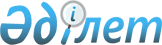 О признании утратившим силу приказа Министра обороны Республики Казахстан от 10 января 2007 года № 9 "Об утверждении Правил ношения военной формы одежды и знаков различия военнослужащими Вооруженных Сил, других войск и воинских формирований Республики Казахстан"Приказ Министра обороны Республики Казахстан от 28 января 2013 года № 35

      В соответствии с Законами Республики Казахстан от 24 мая 1998 года «О нормативных правовых актах» и от 16 февраля 2012 года «О воинской службе и статусе военнослужащих», ПРИКАЗЫВАЮ:



      1. Признать утратившим силу приказ Министра обороны Республики Казахстан от 10 января 2007 года № 9 «Об утверждении Правил ношения военной формы одежды и знаков различия военнослужащими Вооруженных Сил, других войск и воинских формирований Республики Казахстан».



      2. Начальнику Тыла Вооруженных Сил Республики Казахстан в установленном порядке направить копию настоящего приказа в Министерство юстиции Республики Казахстан.



      3. Приказ довести до должностных лиц, в части их касающейся.      Министр                                    А. Джаксыбеков
					© 2012. РГП на ПХВ «Институт законодательства и правовой информации Республики Казахстан» Министерства юстиции Республики Казахстан
				